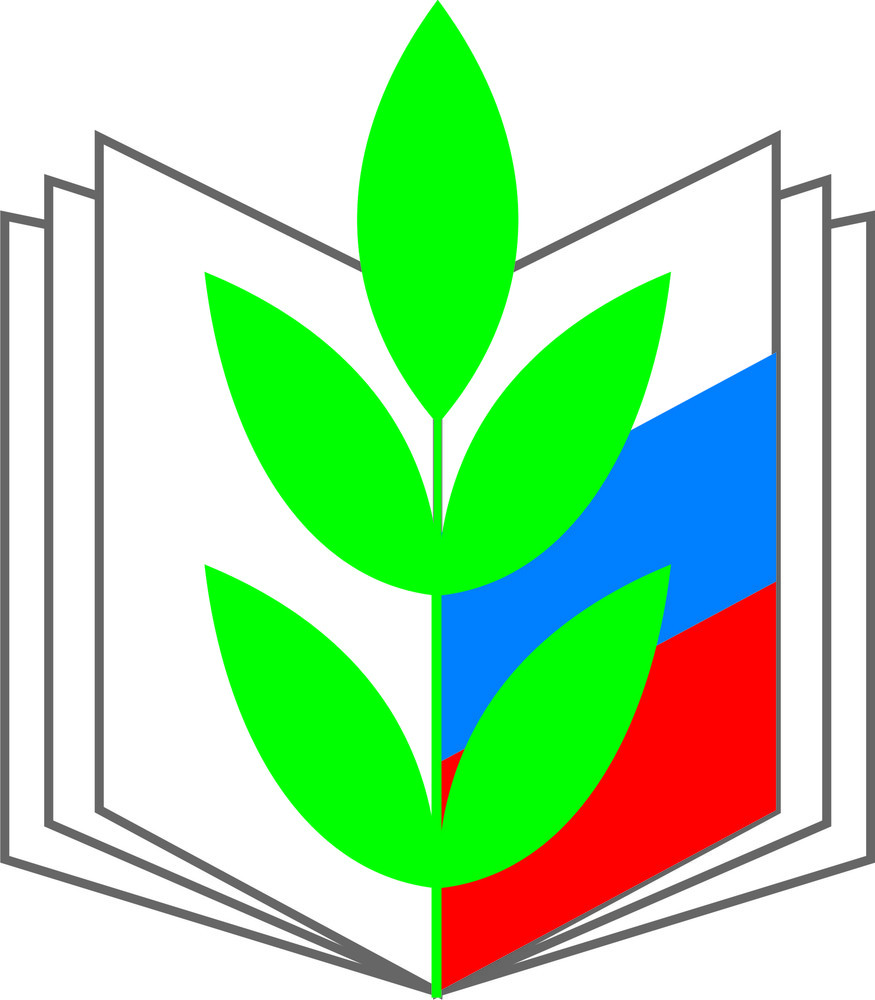 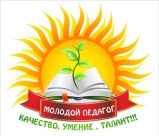 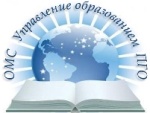 ПРОФСОЮЗ  РАБОТНИКОВ НАРОДНОГО ОБРАЗОВАНИЯ РФПОЛЕВСКАЯ ГОРОДСКАЯ ОРГАНИЗАЦИЯ ПРОФСОЮЗА              В 2019 году отмечается столетний юбилей создания Международной организации труда (МОТ). В официально установленный Всемирный день охраны труда – 28 апреля, во всем мире начнут проводиться торжественные мероприятия, на которых будут подводиться итоги знаний и практического опыта, накопленных за 100 с лишним лет. Тема Всемирного дня охраны труда в 2019 году : «Охрана труда  и будущее сферы труда».       27 марта в МАОУ Полевского городского округа «Политехнический лицей № 21 «Эрудит»  прошел «квест среди команд молодых педагогов образовательных учреждений по теме «Охрана труда». Это мероприятие проходило в рамках  «Весенней школы молодого педагога 2019». Понятие «квест» изначально обозначало - путешествие персонажей к определенной цели через преодоление трудностей. Так командам нужно было пройти десять этапов, чтобы определить  государственный нормативный документ , в котором прописаны основные права и обязанности работника по охране труда. Особенно значимо, что квест  способствовал  вовлечению в активный познавательный процесс  по охране труда всех участников. В ходе мероприятия  пригодились и творческие способности  молодых педагогов, их навыки исследовательской деятельности, эрудиция  , ответственность за выполнение задания. В  соревнованиях приняли участие 20 команд- 11 команд молодых педагогов из общеобразовательных школ ( МБОУ СОШ п. Зюзельский, МБОУ ООШ с. Мраморское, МБОУ ООШ с. Косой Брод, МБОУ ООШ п. Станционный  -Полевской, городские школы №№ 4,8,16, 17,18, Политехнический лицей «Эрудит», ГКОУ СО «Полевская школа»)  и 9 команд  дошкольных учреждений  ( МБДОУ №№ 32,40,43,51,53,54,63,69,70). Всего  участвовало  60 молодых педагогов. Открыла мероприятие председатель Совета молодых педагогов –Тетеркина Елена Андреевна, напутственные слова прозвучали от председателя  Полевской городской организации Профсоюза Гаврилиной Галины Федоровны. Ровно два часа команды соревновались в знании  правил  охраны труда.      Итоги квеста :Дошкольные образовательные  учреждения:МБДОУ «Детский сад № 53»- 1 место – 98 балловМБДОУ «Детский сад № 69» – 2 место -97 балловМБДОУ «Детский сад № 54» - 3 место -96 балловС одинаковой суммой баллов ( 95) финишировали команды МБДОУ №№ 51 и 40.У команды детского сада № 70 «Радуга»-92 балла, МБДОУ № 43-91 балл, на один бал меньше у команды детского сада № 32, МАДОУ № 63- 81 балл. Участникам вручены сертификаты участников и призы.Общеобразовательные учреждения :МБОУ ООШ с. Мраморское -105 баллов -1 местоМАОУ «СОШ –лицей № 4 «Интеллект»-102 балла-2 местоМАОУ СОШ № 8 -101 балл- 3 местоДве команды –МБОУ СОШ № 16 и ГКОУ СО «Полевская школа» - по 99 балловМБОУ СОШ № 18- 98 балловМБОУ ООШ п. Станционный Полевской – 96 балловМБОУ СОШ п. Зюзельский – 95 балловМБОУ ООШ с. Косой Брод -94 баллаКоманды школ № 17 и Политехнический лицей № 21 «Эрудит» соответственно 87 и 90 баллов.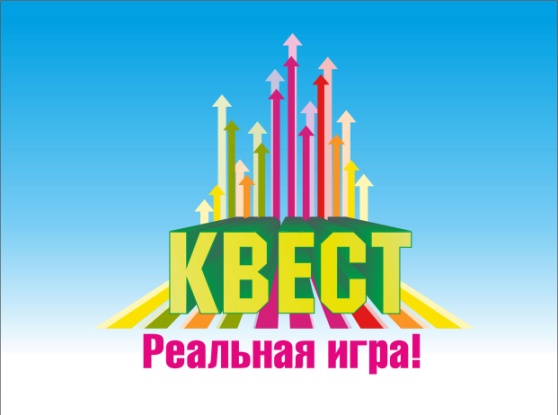 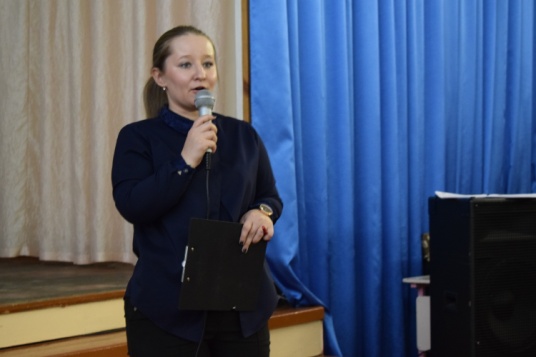 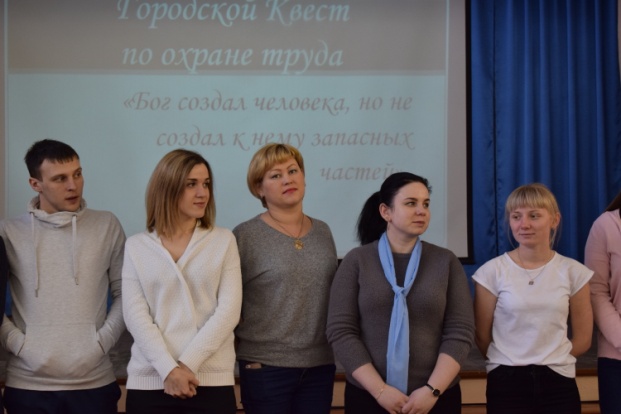 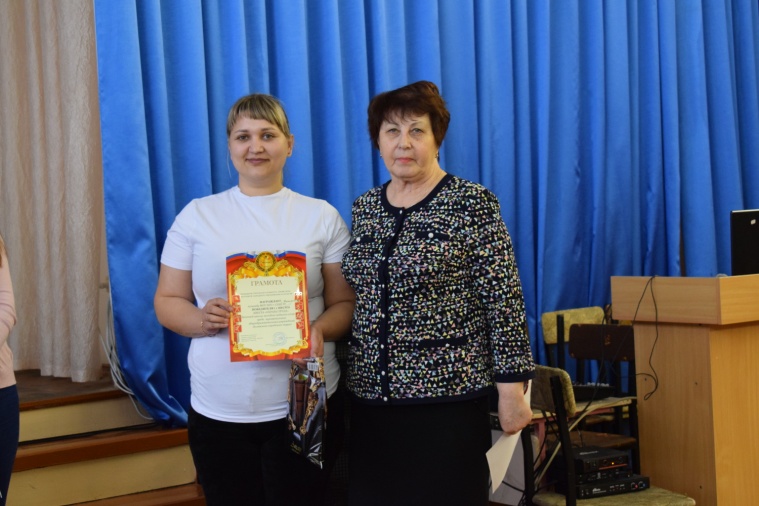 